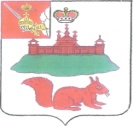 АДМИНИСТРАЦИЯ КИЧМЕНГСКО-ГОРОДЕЦКОГО МУНИЦИПАЛЬНОГО РАЙОНА ВОЛОГОДСКОЙ ОБЛАСТИ ПОСТАНОВЛЕНИЕ                   от  03.08.2016   №  474                              с. Кичменгский ГородокО внесении изменений в постановлениеот 17.09.2014 № 476       Администрация Кичменгско - Городецкого муниципального района ПОСТАНОВЛЯЕТ:1. Внести изменения  в  постановление администрации района от 17.09.2014 № 476 «Об утверждении муниципальной программы «Поддержка субъектов малого и среднего предпринимательства в Кичменгско-Городецком муниципальном районе на 2015-2020 годы»,  изложив приложение № 3  в новой редакции согласно приложению к настоящему постановлениюВРИО Главы администрации района                                             Г.П.Труфанова                           Приложение 3Финансовое обеспечение реализации муниципальной программы за счет средств бюджета  районаСтатусНаименование мероприятия Ответственный исполнитель, соисполнительИсточник финансового обеспеченияРасходы (тыс. руб.)Расходы (тыс. руб.)Расходы (тыс. руб.)Расходы (тыс. руб.)Расходы (тыс. руб.)Расходы (тыс. руб.)Расходы (тыс. руб.)Расходы (тыс. руб.)СтатусНаименование мероприятия Ответственный исполнитель, соисполнительИсточник финансового обеспечения20152016201620172018 2019201920201234566789910итоговсего, в том числе126,2198,0198,0175,0163,0173,0173,0173,0итогособственные доходы бюджета  района126,2198,0198,0175,0163,0173,0173,0173,0Мероприятие 1,1Проведение заседаний «круглого стола», консультативных встреч, семинаров-совещаний по проблемам развития предпринимательства в районеАдминистрация районавсего, в том числе00000000Мероприятие 1,1Проведение заседаний «круглого стола», консультативных встреч, семинаров-совещаний по проблемам развития предпринимательства в районеАдминистрация районасобственные доходы бюджета района00000000Мероприятие 1,2Рабочие встречи по обсуждению практического применения налогового законодательства к предпринимательской деятельности   Администрация районавсего, в том числе00000000Мероприятие 1,2Рабочие встречи по обсуждению практического применения налогового законодательства к предпринимательской деятельности   Администрация районасобственные доходы бюджета района00000000Мероприятие 1,3Изготовление полиграфической, сувенирной  продукции , информационных стендов, банеров,  для  участия  в ярмарках, выставках, конкурсах  Администрация районавсего, в том числе57,221,021,025,025,025,025,025,0Мероприятие 1,3Изготовление полиграфической, сувенирной  продукции , информационных стендов, банеров,  для  участия  в ярмарках, выставках, конкурсах  Администрация районасобственные доходы бюджета  района57,221,021,025,025,025,025,025,0Мероприятие 1.4Изготовление полиграфической, сувенирной  продукции при проведении ежегодной Петровской ярмаркиАдминистрация районавсего, в том числе025,025,025,025,025,025,025,0Мероприятие 1.4Изготовление полиграфической, сувенирной  продукции при проведении ежегодной Петровской ярмаркиАдминистрация районасобственные доходы бюджета  района025,025,025,025,025,025,025,0Мероприятие 1.5Изготовление баннеров для ежегодной Петровской ярмаркиУправление культуры, молодежной политики, туризма и спортавсего, в том числе00015,03,03,03,03,0Мероприятие 1.5Изготовление баннеров для ежегодной Петровской ярмаркиУправление культуры, молодежной политики, туризма и спортасобственные доходы бюджета  района00015,03,03,03,03,0Мероприятие 1,6Изготовление полиграфической продукции, символики для районного Праздника ТрудаАдминистрация районавсего, в том числе00010,010,010,010,010,0Мероприятие 1,6Изготовление полиграфической продукции, символики для районного Праздника ТрудаАдминистрация районасобственные доходы бюджета  района00010,010,010,010,010,0Мероприятие 1,7Обновление районной «Доски почета»Администрация районавсего, в том числе17,217,210,010,010,010,010,010,0Мероприятие 1,7Обновление районной «Доски почета»Администрация районасобственные доходы бюджета  района17,217,210,010,010,010,010,010,0Мероприятие 1,8Организация и проведение районного  праздника Труда.  Администрация районавсего, в том числе51,851,8142,090,090,090,0100,0100,0Мероприятие 1,8Организация и проведение районного  праздника Труда.  Администрация районасобственные доходы бюджета  района51,851,8142,090,090,090,0100,0100,0Мероприятие 1.9Реализация субъектами малого и среднего предпринимательства  преимущественного   права выкупа арендуемого муниципального  имущества  в  соответствии с законодательствомКомитет по управлению имуществомвсего, в том числе00000000Мероприятие 1.9Реализация субъектами малого и среднего предпринимательства  преимущественного   права выкупа арендуемого муниципального  имущества  в  соответствии с законодательствомКомитет по управлению имуществомсобственные доходы бюджета  района00000000Мероприятие 1.10Сопровождение начинающих молодых предпринимателейУправление культуры, молодежной политики, туризма и спортавсего, в том числе00000000Мероприятие 1.10Сопровождение начинающих молодых предпринимателейУправление культуры, молодежной политики, туризма и спортасобственные доходы бюджета  района00000000Мероприятие 1.11Формирование информационно-статистических данных, проведение мониторинга малого и среднего предпринимательства в районеАдминистрация районавсего, в том числе00000000Мероприятие 1.11Формирование информационно-статистических данных, проведение мониторинга малого и среднего предпринимательства в районеАдминистрация районасобственные доходы бюджета  района00000000Мероприятие 1.12Формирование и ведение перечня муниципального имущества, предназначенного для передачи во владение и (или) пользование исключительно субъектам малого и среднего предпринимательства и организациям, образующим инфраструктуру поддержки малого и среднего предпринимательстваКомитет по управлению имуществом районавсего, в том числе00000000Мероприятие 1.12Формирование и ведение перечня муниципального имущества, предназначенного для передачи во владение и (или) пользование исключительно субъектам малого и среднего предпринимательства и организациям, образующим инфраструктуру поддержки малого и среднего предпринимательстваКомитет по управлению имуществом районасобственные доходы бюджета  района00000000Мероприятие 1.13Оказание субъектам малого и среднего предпринимательства имущественной поддержки в виде передачи в аренду, безвозмездное пользование муниципального имущества района Комитет по управлению имуществом районавсего, в том числе00000000Мероприятие 1.13Оказание субъектам малого и среднего предпринимательства имущественной поддержки в виде передачи в аренду, безвозмездное пользование муниципального имущества района Комитет по управлению имуществом районасобственные доходы бюджета  района00000000